КАРАР                                                                 РЕШЕНИЕ«Об установлении земельного налога»Внести в решение Совета сельского поселения Старотумбагушевский  сельсовет муниципального района Шаранский район Республики Башкортостан от «12» ноября 2010 года № 240 «Об установлении земельного налога» изменения, изложив его в новой редакции:В соответствии с Налоговым кодексом Российской Федерации Совет сельского поселения Старотумбагушевский  Республики Башкортостан решил:1. Ввести на территории сельского поселения Старотумбагушевский  сельсовет муниципального района Шаранский район Республики Башкортостан земельный налог, установить порядок и сроки уплаты налога за земли, находящиеся в пределах границ сельского поселения Старотумбагушевский сельсовет муниципального района Шаранский район Республики Башкортостан.2. Установить налоговые ставки земельного налога в размере:2.1. 0,3 процента в отношении земельных участков:- отнесенных к землям сельскохозяйственного назначения или к землям в составе зон сельскохозяйственного использования в населенных пунктах и используемых для сельскохозяйственного производства;- занятых жилищным фондом и объектами инженерной инфраструктуры жилищно-коммунального комплекса (за исключением доли в праве на земельный участок, приходящейся на объект, не относящийся к жилищному фонду и к объектам инженерной инфраструктуры жилищно-коммунального комплекса) или приобретенных (предоставленных) для жилищного строительства;- приобретенных (предоставленных) для личного подсобного хозяйства, садоводства, огородничества или животноводства, а также дачного хозяйства;2.2. 1,5 процента в отношении прочих земельных участков.2.2.1. 0,1 процента в отношении земельных участков:- бюджетных учреждений, автономных учреждений и казенных учреждений, созданных Республикой Башкортостан и муниципальными образованиями муниципального района Шаранский район Республики Башкортостан, финансовое обеспечение деятельности которых осуществляется за счет средств соответствующих бюджетов  в отношении земельных участков, предоставленных для непосредственного выполнения возложенных на эти учреждения функций.3. Отчетными периодами для налогоплательщиков – организаций и физических лиц, являющихся индивидуальными предпринимателями, установить первый квартал, второй квартал, третий квартал календарного года.4. Установить для налогоплательщиков – организаций и физических лиц, являющихся индивидуальными предпринимателями, сроки уплаты авансовых платежей не позднее последнего числа месяца, следующего за истекшим отчетным периодом, исчисленных по истечении первого, второго и третьего квартала текущего налогового периода как одна четвертая соответствующей налоговой ставки процентной доли кадастровой стоимости земельного участка по состоянию на 1 января года, являющегося  налоговым периодом. 	По итогам налогового периода налогоплательщиками – организациями и физическими лицами, являющимися индивидуальными предпринимателями уплачивается до 1 февраля года, следующего за истекшим налоговым периодом, сумма налога, определяемая как разница между суммой налога, исчисленная по ставкам, предусмотренным пунктом 2 и суммами подлежащих уплате в течение налогового периода авансовых платежей по налогу.5. Уплата налога налогоплательщиками - физическими лицами, не являющимися индивидуальными предпринимателями производится не позднее 1 ноября года, следующего за истекшим налоговым периодом.6. В соответствии с пунктом 2 статьи 387 Налогового кодекса Российской Федерации полностью освободить от уплаты земельного налога следующие категории налогоплательщиков:- Героев Советского Союза, Героев Российской Федерации, полных кавалеров ордена Славы;- инвалидов I и II группы, инвалидов с детства, семей имеющих детей инвалидов;- ветеранов и инвалидов Великой Отечественной войны, а также ветеранов и инвалидов боевых действий;- физических лиц, имеющих право на получение социальной поддержки, в соответствии с Законом Российской Федерации «О социальной защите граждан, подвергшихся воздействию радиации вследствие катастрофы на Чернобыльской АЭС» (в редакции Закона Российской Федерации от 18 июня 1992 года № 3061-1;- почетных граждан Шаранского района и сельского поселения;- физических лиц, принимавших в составе подразделений особого риска непосредственное участие в испытаниях ядерного и термоядерного оружия, ликвидации аварий ядерных установок на средствах вооружения и военных объектах;- физических лиц, получивших или перенесших лучевую болезнь или ставших инвалидами в результате испытаний, учений и иных работ, связанных с любыми видами ядерных установок, включая ядерное оружие и космическую технику.7. Налогоплательщики, имеющие право на налоговые льготы и уменьшение налогооблагаемой базы, должны представить документы, подтверждающие такое право, в налоговые органы в срок до 1 февраля года, следующего за истекшим налоговым периодом, либо в течение 30 (тридцати) дней с момента возникновения права на льготу либо уменьшение налогооблагаемой базы.8. Решение опубликовать в газете «Шаранские просторы» не позднее 30 ноября 2012 года. 9. Признать утратившим силу решения Совета сельского поселения Старотумбагушевский сельсовет муниципального района Шаранский район Республики Башкортостан «О внесении изменений в решение Совета сельского поселения Старотумбагушевский сельсовет муниципального района Шаранский район Республики Башкортостан «Об установлении земельного налога» от «13» ноября 2010 года № 240 и от «18» ноября 2011 года.10. Настоящее решение вступает в силу с 1 января 2013 года, но не ранее чем по истечении одного месяца со дня его официального опубликования.д.Старотумбагушево23 ноября 2012 года№190БАШҠОРТОСТАН  РЕСПУБЛИКАҺЫШАРАН  РАЙОНЫМУНИЦИПАЛЬ  РАЙОНЫНЫИСКЕ ТОМБАҒОШ АУЫЛ СОВЕТЫАУЫЛ БИЛӘМӘҺЕ СОВЕТЫИске Томбағош ауылы,тел(34769) 2-47-19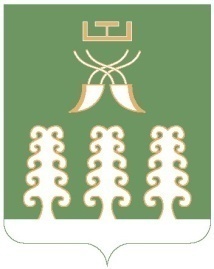 РЕСПУБЛИКА  БАШКОРТОСТАНМУНИЦИПАЛЬНЫЙ РАЙОНШАРАНСКИЙ РАЙОНСОВЕТ  СЕЛЬСКОГО ПОСЕЛЕНИЯСТАРОТУМБАГУШЕВСКИЙ СЕЛЬСОВЕТс. Старотумбагушево, тел.(34769)  2-47-19И.о. главы сельского поселения Старотумбагушевский сельсовет муниципального района Шаранский район РБ________И.Х. Бадамшин